2017 Performance Improvement Report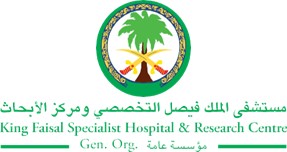 STRATEGIC PRIORITY Project NameProject NameProject NameProject NameSiteSiteDepartmentDepartmentProject StatusProject Start DateProject Start DateProject End Date Problem: Why the project was needed?Aims: What will the project achieve?Improved the compliance with internal audit  recommendation to present Financial Statement through Oracle system By automation of cash setup books (schedule #29)Benefits/Impact: What is the improvement outcome?(check all that apply)  Contained or reduced costs  Improved productivity  Improved work process  Improved cycle time  Increased customer satisfaction  Other (please explain)Quality Domain: Which of the domains of healthcare quality does this project support?(Select only one)Intervention:.In collaborations with HITA, internal audit and finance department, the difference sources of financial data were explored and validated.The team studied the possibility of (schedule #29) automation.An automated report was built in oracle with the help of HITAThe Automation of Schedule 29 was implemented to present five statement of cash setup book to internal audit on monthly basis.Start to send the financial statement to internal audit on monthly basis from Oracle.Results: Insert relevant graphs and charts to illustrate improvement pre and post project(insert relevant graphs, data, charts, etc.) Project LeadTeam MembersName (person accountable for project)Names(persons involved in project)